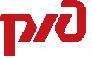 ПРОТОКОЛ №388/ЭГрассмотрения конкурсных заявок, представленных для участия в открытом конкурсеПрисутствовали:                                                           Повестка дняРассмотрение конкурсных заявок, представленных для участия в открытом конкурсе №2194 на право заключения договора на оказание автотранспортных услуг по перевозке грузов в межобластном и внутриобластном сообщениях для нужд Тамбовского ВРЗ ОАО «ВРМ» в 2014 году.2. Оценка заявок участников открытого конкурса № 2194.3. Подготовка предложений в Конкурсную комиссию Тамбовского ВРЗ – филиала  ОАО «ВРМ» по итогам открытого конкурса № 2194.По пункту 1 повестки дня          1.1. Тамбовским  ВРЗ - филиалом ОАО «ВРМ» проведен открытый конкурс №2194.          К установленному в конкурсной документации сроку поступило 4 заявки.Лот №1:1.  ООО «Сантрансавто»;2.  ООО «Круиз АБ». Лот №2:ООО «Сантрансавто»;ОАО «Тамбовский автотранспортный комбинат».Лот №31. ООО фирма «Тамбовтранс».1.2. По итогам рассмотрения организатором заявок, представленных для участия в открытом конкурсе № 2194 установлено, что:           В допуске к участию в открытом конкурсе отказано следующим претендентам:        - ОАО «Тамбовский автотранспортный комбинат» в связи с несоответствием обязательным  требованиям, а именно  подпункту 3 пункта 2.3 конкурсной документации;        -  ООО «Круиз АБ» в связи с несоответствием обязательным  требованиям, а именно  подпункту 8 пункта  2.3 конкурсной документации;- ООО «Сантрансавто» по лоту №1, №2  в  связи с несоответствием квалификационным требованиям, а именно подпункту а) пункта 2.2 конкурсной документации.1.3. Допускается и признается единственным участником открытого конкурса № 2194 следующий претендент:          Лот №3 - ООО фирма «Тамбовтранс».                                      По пункту 2 повестки дня:На основании проведенной работы по рассмотрению и оценке конкурсных заявок претендентов/участников открытого конкурса №2194, экспертная группа совместно с организатором приняли решение вынести на рассмотрение Конкурсной комиссии Тамбовского  ВРЗ - филиала ОАО «ВРМ» следующие предложения:  1) в связи с тем, что только единственный претендент признан участником открытого конкурса № 2194, признать открытый конкурс № 2194 несостоявшимся.  2) Рекомендовать Тамбовскому  ВРЗ - филиалу ОАО «ВРМ» в установленном порядке обеспечить заключение договора с  ООО фирма «Тамбовтранс» по цене не превышающей финансово коммерческое предложение.Подписи.Председатель экспертной группы:Члены экспертной группы:Представители организатора: